Personalbogen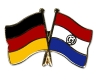 Ein aktuelles Foto von dir, auf dem man dich gut sehen kann. Bitte nicht extra schicken, sondern hier, auf diesem Dokument, einsetzen!Bitte das Dokument als WORD-Datei beibehalten.Persönliche AngabenPersönliche AngabenPersönliche AngabenPersönliche AngabenPersönliche AngabenPersönliche AngabenName, VornameJunge: Junge: Junge: Mädchen: Geburtsdatum:Passnummer:Staatsangehörigkeit:Komplette Anschrift:Telefon Haus:Handynummern:Schüler/in:Mutter:Vater: Schüler/in:Mutter:Vater: Schüler/in:Mutter:Vater: Schüler/in:Mutter:Vater: Schüler/in:Mutter:Vater: E-Mail-Adressen: Schüler/in:Mutter:Vater:Schüler/in:Mutter:Vater:Schüler/in:Mutter:Vater:Schüler/in:Mutter:Vater:Schüler/in:Mutter:Vater:Dein Facebook/Instagramm/Twitter o.a. Account:Schule: Klasse:Fremdsprachen:Hobbys:Allergien, besondere Ernährung, Medikamente, Krankheiten: Bemerkungen der Eltern über Charakter, Eigenschaften, Neigungen und Interessen ihres Sohnes/ihrer Tochter: Angaben zur FamilieAngaben zur FamilieAngaben zur FamilieVater:  Name / VornameBeruf:Mutter: Name/VornameBeruf:Geschwister / AlterBrüder: Schwestern: HaustiereAnmerkungen/Sonstiges: